«Τίτλος μαθήματος»«Τίτλος εργασίας»«ονόματα και ΑΕΜ»«Διδάσκων:»ΑΛΕΞΑΝΔΡΟΥΠΟΛΗ  (Χρονιά)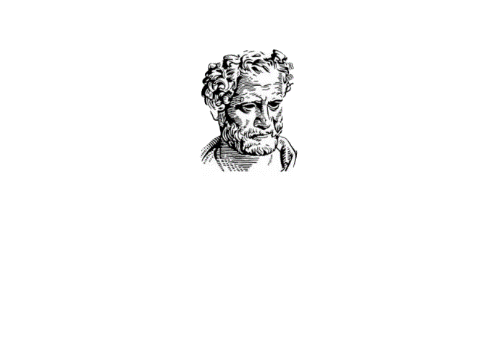 ΔΗΜΟΚΡΙΤΕΙΟ ΠΑΝΕΠΙΣΤΗΜΙΟ ΘΡΑΚΗΣΣΧΟΛΗ ΕΠΙΣΤΗΜΩΝ ΑΓΩΓΗΣΤΜΗΜΑ ΕΠΙΣΤΗΜΩΝ ΤΗΣ ΕΚΠΑΙΔΕΥΣΗΣΣΤΗΝ ΠΡΟΣΧΟΛΙΚΗ ΗΛΙΚΙΑ